Guía de trabajo autónomo 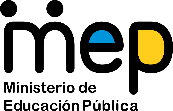 El trabajo autónomo es la capacidad de realizar tareas por nosotros mismos, sin necesidad de que nuestros/as docentes estén presentes. 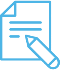 Me preparo para hacer la guía Pautas que debo verificar antes de iniciar mi trabajo.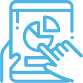 Voy a recordar lo aprendido en clase. Pongo en práctica lo aprendido en clase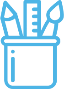 Ahora voy a evaluar el trabajo que realicé:Centro Educativo: Educador/a: Nivel: Octavo añoAsignatura: Artes IndustrialesMateriales o recursos que voy a necesitar Material dado en clase sobre materiales de carpintería o teléfono móvil con internet/ computadora con internetMateriales generales como cuaderno, borrador, lápiz o lápices de color, hojas de color, marcadores, entre otros.Condiciones que debe tener el lugar donde voy a trabajar Iluminación preferiblemente naturalMesa con espacio para trabajarTiempo en que se espera que realice la guía 2 horas (120 minutos)Indicaciones Para recordar lo que se aprendió en la clase, utilice un cuaderno u hoja color blanco para responder las siguientes preguntas:Actividad Preguntas para reflexionar y responder ¿Qué es la carpintería?¿Cuáles materiales se utilizan en carpintería? Indicaciones Elabore catálogo de productos con los materiales que se utilizan para trabajar en carpintería.El catálogo debe presentar una portada con la información general y luego desarrollar el catálogo de productos con los materiales para trabajar en carpintería: Maderas, clavos, pegamentos o adhesivos, barníz o laca, aglomerados, fibro cemento y metales. En el catálogo, cada uno de estos materiales debe llevar una descripción  y una imagen del material.Para este trabajo requiere  hojas blancas o a color, lápices de color o marcadores e imágenes de los materiales para carpintería. Si tiene computadora e internet puede hacerlo digital.Para elaborar este trabajo debe utilizar el material visto en clase o puede tomar algunas ideas o información que encuentre en internet sobre el tema.  También puede pedir información a un adulto de su familia o comunidad que trabaje en este oficio, de hacerlo, recuerde siempre acompañarse de uno de sus padres o encargados.RETO: Si tienes internet apúntate con otro compañero a responder este juego: Ingrese a www.kahoot.it o a la aplicación Kahoot!app con el PIN de juego: 7847493Indicaciones o preguntas para auto regularse y evaluarseLeer las indicaciones y las tareas solicitadas.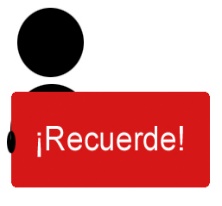 Subrayar las palabras que no conoce y buscar su significado.Regrese a alguna indicación en caso de no haber comprendido qué hacer. Revisar si realizó  todo  lo solicitado o le faltó hacer alguna actividad¿Qué sabía antes de estos temas y qué sé ahora?¿Qué puedo mejorar de mi trabajo?¿Cómo le puedo explicar a otra persona lo que aprendí?Con el trabajo autónomo voy a aprender a aprender Con el trabajo autónomo voy a aprender a aprender Reviso las acciones realizadas durante la construcción del trabajo.Marco una X encima de cada símbolo al responder las siguientes preguntas Reviso las acciones realizadas durante la construcción del trabajo.Marco una X encima de cada símbolo al responder las siguientes preguntas ¿Leí las indicaciones con detenimiento?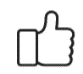 ¿Subrayé las palabras que no conocía?¿Busqué en el diccionario o consulté con un familiar el significado de las palabras que no conocía?¿Me devolví a leer las indicaciones cuando no comprendí qué hacer?Con el trabajo autónomo voy a aprender a aprenderCon el trabajo autónomo voy a aprender a aprenderValoro lo realizado al terminar por completo el trabajo.Marca una X encima de cada símbolo al responder las siguientes preguntasValoro lo realizado al terminar por completo el trabajo.Marca una X encima de cada símbolo al responder las siguientes preguntas¿Leí mi trabajo para saber si es comprensible lo escrito o realizado?¿Revisé mi trabajo para asegurarme si todo lo solicitado fue realizado?¿Me siento satisfecho con el trabajo que realicé?Explico ¿Cuál fue la parte favorita del trabajo?¿Qué puedo mejorar, la próxima vez que realice la guía de trabajo autónomo?Explico ¿Cuál fue la parte favorita del trabajo?¿Qué puedo mejorar, la próxima vez que realice la guía de trabajo autónomo?